УКРАЇНА    ЧЕРНІГІВСЬКА МІСЬКА РАДА   Р І Ш Е Н Н ЯПро перепрофілювання закладів дошкільної освіти м. Чернігова та затвердження їх статутів у новій редакціїВідповідно до пункту 30 статті 26 Закону України «Про місцеве самоврядування в Україні», керуючись п.1 ст. 12, ст.16 Закону України «Про дошкільну освіту», на виконання заходів, визначених міською цільовою Програмою розвитку освіти м. Чернігова «Освіта в житті нашого міста на 2017-2021 роки», затвердженої рішенням міської ради від 27.10.2016 року №12/VII -  25 (зі змінами), міська рада вирішила:Перепрофілювати заклади дошкільної освіти м. Чернігова:1.1. Чернігівський дошкільний навчальний заклад №4 «Калинонька» Чернігівської міської ради Чернігівської області (код ЄДРПОУ 26350364) на заклад дошкільної освіти № 4 «Калинонька», центр розвитку дитини, Чернігівської міської ради.1.2. Чернігівський дошкільний навчальний заклад №22 Чернігівської міської ради Чернігівської області (код ЄДРПОУ 26350393) на заклад дошкільної освіти № 22, центр розвитку дитини, Чернігівської міської ради.2. Затвердити Статут закладу дошкільної освіти №4 «Калинонька», центр розвитку дитини, Чернігівської міської ради у новій редакції, що додається.3. Затвердити Статут закладу дошкільної освіти №22, центр розвитку дитини, Чернігівської міської ради у новій редакції, що додається.4. Управлінню освіти міської ради (Білогура В. О.) забезпечити державну реєстрацію вище вказаних змін до правовстановлюючих документів у відповідності до вимог чинного законодавства.5. Рішення набирає чинності з 01 вересня 2018 року.6. Контроль за виконанням цього рішення покласти на заступника міського голови Хоніч О.П. та постійну комісію міської ради з питань освіти, медицини, соціального захисту, культури, молодіжної політики та спорту (Білогура В. О.).Міський голова								В. А. Атрошенко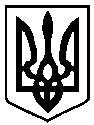 22 червня 2018 року          м. Чернігів № 32/VII - 7